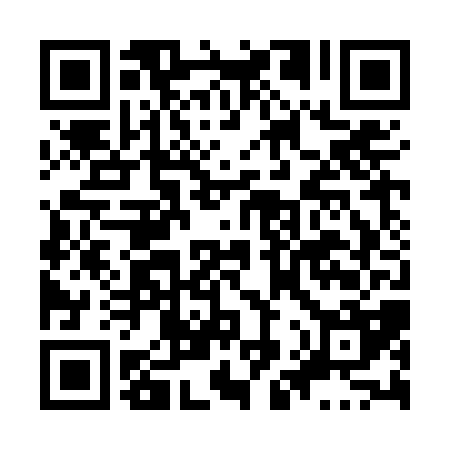 Prayer times for Eka Kamahkauatihk, Quebec, CanadaMon 1 Jul 2024 - Wed 31 Jul 2024High Latitude Method: Angle Based RulePrayer Calculation Method: Islamic Society of North AmericaAsar Calculation Method: HanafiPrayer times provided by https://www.salahtimes.comDateDayFajrSunriseDhuhrAsrMaghribIsha1Mon2:023:5712:075:418:1810:122Tue2:033:5812:085:418:1710:123Wed2:033:5812:085:418:1710:124Thu2:033:5912:085:408:1610:125Fri2:044:0012:085:408:1610:126Sat2:044:0112:085:408:1510:127Sun2:054:0212:085:408:1510:118Mon2:054:0312:095:408:1410:119Tue2:064:0412:095:398:1310:1110Wed2:074:0512:095:398:1310:1111Thu2:074:0612:095:398:1210:1012Fri2:084:0712:095:388:1110:1013Sat2:084:0812:095:388:1010:1014Sun2:094:0912:095:378:0910:0915Mon2:104:1012:095:378:0810:0916Tue2:104:1112:095:368:0710:0817Wed2:114:1212:105:368:0610:0818Thu2:114:1312:105:358:0510:0719Fri2:124:1512:105:358:0410:0720Sat2:134:1612:105:348:0310:0621Sun2:134:1712:105:338:0210:0622Mon2:144:1812:105:338:0110:0523Tue2:154:2012:105:327:5910:0424Wed2:154:2112:105:317:5810:0425Thu2:164:2212:105:317:5710:0326Fri2:174:2412:105:307:5510:0227Sat2:194:2512:105:297:5410:0028Sun2:214:2712:105:287:529:5729Mon2:244:2812:105:277:519:5530Tue2:264:2912:105:267:499:5231Wed2:294:3112:105:257:489:49